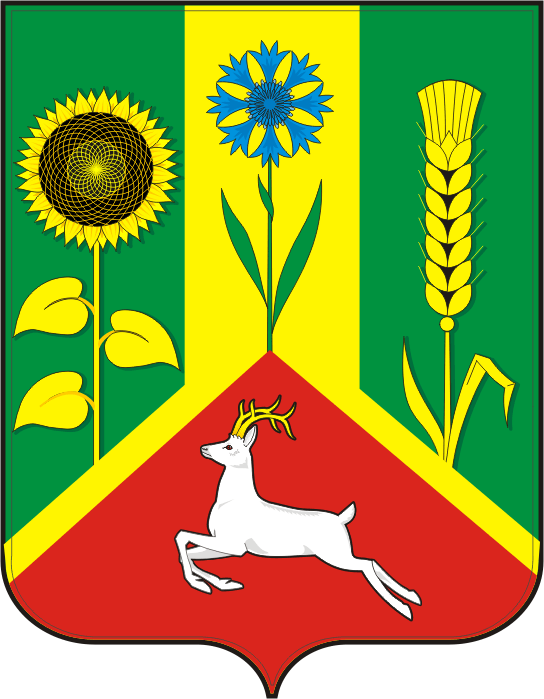 СОВЕТ ДЕПУТАТОВ ВАСИЛЬЕВСКОГО СЕЛЬСОВЕТА
  САРАКТАШСКОГО РАЙОНА ОРЕНБУРГСКОЙ ОБЛАСТИТРЕТЬЕГО СОЗЫВАРЕШЕНИЕтридцать третьего заседания Совета депутатов                                              Васильевского сельсовета третьего созыва№    145                               с. Васильевка                     от 28 марта  2019 годаО   внесении   изменений в решение Совета депутатов№ 138  от 26.12.2018 года            На основании статей 12,132 Конституции Российской Федерации, статьи 9 Бюджетного кодекса Российской Федерации, статьи 35 Федерального закона от 06.10.2003 № 131-ФЗ «Об общих принципах организации местного самоуправления в Российской Федерации» и статьи 5 Устава Васильевского сельсовета                     Совета депутатов сельсовета РЕШИЛ:1. Внести изменения   в решение Совета депутатов № 138  от 26.12.2018 года «О бюджете сельсовета  на 2019 и плановый период 2020 и 2021 годов ».1) в пункте 1:а) в подпункте 1 слова «в сумме 9023523,00 рублей» заменить словами «в сумме  10716321,16  рублей»;б) в подпункте 2 слова «в сумме 9023523,00  рублей» заменить словами « в сумме  9023600,00   рублей»;          2)  Приложение 1 «Источники внутреннего финансирования дефицита местного бюджета  на 2019 год на  плановый  период 2020 и 2021 годов »   изложить в редакции согласно приложению №1.3) Приложение 5 «Поступление доходов в местный бюджет на 2019 год на  плановый  период 2020 и 2021 годов» изложить в редакции согласно приложению №2.4) Приложение 6 «Распределение бюджетных ассигнований  местного бюджета  на 2019 год на  плановый  период 2020 и 2021 годов»  по разделам и подразделам расходов классификации расходов бюджетов изложить в редакции согласно приложению №3.5) Приложение 7 «Распределение бюджетных ассигнований из местного бюджета  на 2019 год на  плановый  период 2020 и 2021 годов»  по разделам,  подразделам,  целевым статьям и видам расходов классификации расходов бюджетов изложить в редакции согласно приложению №4.6) Приложение 8 «Ведомственная структура расходов местного бюджета на 2019 год на  плановый  период 2020 и 2021 годов» изложить в редакции согласно приложению №5.7)   Установить следующие дополнительные основания для внесения изменений в сводную бюджетную роспись бюджета поселения без внесения изменений в решение о бюджете на 2019 год и на плановый период 2020, 2021 годов:перераспределение бюджетных ассигнований, предусмотренных главному распорядителю средств бюджета поселения, связанных с изменениями бюджетной классификации, а также между видами расходов в пределах общего объема бюджетных ассигнований по целевой статье расходов классификации бюджетов;перераспределение бюджетных ассигнований, предусмотренных главному распорядителю средств бюджета поселения, между видами расходов и (или) целевыми статьями расходов в пределах общего объема бюджетных ассигнований соответствующего раздела, подраздела классификации расходов бюджетов в целях обеспечения условий софинасирования получения средств из других бюджетов бюджетной системы Российской Федерации;перераспределение бюджетных ассигнований главного распорядителя средств бюджета поселения по разделам, подразделам, целевым статьям и видам расходов бюджетов в целях исполнения обязательств бюджета поселения.         2. Решение вступает в силу после обнародования на территории сельсовета и распространяется на правоотношения, возникшие  с 1 января 2019 года. Председатель Совета депутатов сельсовета-Глава муниципального образования                                         А.Н. СерединовРазослано: постоянной комиссии, прокуратуре района, места для обнародования НПА, официальный сайт администрации сельсоветаПриложение 1к решению Совета депутатов Васильевского сельсовета от 28.03.2019г. № 145Приложение 1к решению Совета депутатов Васильевского сельсовета от 28.03.2019г. № 145Приложение 1к решению Совета депутатов Васильевского сельсовета от 28.03.2019г. № 145Приложение 1к решению Совета депутатов Васильевского сельсовета от 28.03.2019г. № 145Приложение 1к решению Совета депутатов Васильевского сельсовета от 28.03.2019г. № 145 Источники внутреннего финансирования дефицита местного бюджета на 2019 год и на плановый период 2020 и 2021 годов Источники внутреннего финансирования дефицита местного бюджета на 2019 год и на плановый период 2020 и 2021 годов Источники внутреннего финансирования дефицита местного бюджета на 2019 год и на плановый период 2020 и 2021 годов Источники внутреннего финансирования дефицита местного бюджета на 2019 год и на плановый период 2020 и 2021 годов Источники внутреннего финансирования дефицита местного бюджета на 2019 год и на плановый период 2020 и 2021 годовНаименование показателяКод источника финансирования дефицита бюджета по бюджетной классификации20182019202013456источники внутреннего финансирования бюджета 
Из них:X1 585 721,160,000,00Изменение остатков средств000 010000000000000001 585 721,160,000,00Изменение остатков средств на счетах по учету средств бюджетов000 010500000000000001 585 721,160,000,00Увеличение остатков средств бюджетов000 01050000000000500-9 130 600,00-7 974 700,00-8 473 000,00Увеличение прочих остатков средств бюджетов000 01050200000000500-9 130 600,00-7 974 700,00-8 473 000,00Увеличение прочих остатков денежных средств бюджетов000 01050201000000510-9 130 600,00-7 974 700,00-8 473 000,00Увеличение прочих остатков денежных средств бюджетов сельских поселений100 01050201100000510-9 130 600,00-7 974 700,00-8 473 000,00Уменьшение остатков средств бюджетов000 0105000000000060010 716 321,167 974 700,008 473 000,00Уменьшение прочих остатков средств бюджетов000 0105020000000060010 716 321,167 974 700,008 473 000,00Уменьшение прочих остатков денежных средств бюджетов000 0105020100000061010 716 321,167 974 700,008 473 000,00Уменьшение прочих остатков денежных средств бюджетов сельских поселений100 0105020110000061010 716 321,167 974 700,008 473 000,00Увеличение финансовых активов, являющихся иными источниками внутреннего финансирования дефицитов бюджетов000 010600000000005000,000,000,00Уменьшение финансовых активов, являющихся иными источниками внутреннего финансирования дефицитов бюджетов000 010600000000006000,000,000,00Приложение 5 к решению Совета депутатов Васильевского сельсовета от  28.03.2019г. № 145Приложение 5 к решению Совета депутатов Васильевского сельсовета от  28.03.2019г. № 145Приложение 5 к решению Совета депутатов Васильевского сельсовета от  28.03.2019г. № 145Приложение 5 к решению Совета депутатов Васильевского сельсовета от  28.03.2019г. № 145Приложение 5 к решению Совета депутатов Васильевского сельсовета от  28.03.2019г. № 145Приложение 5 к решению Совета депутатов Васильевского сельсовета от  28.03.2019г. № 145Приложение 5 к решению Совета депутатов Васильевского сельсовета от  28.03.2019г. № 145Приложение 5 к решению Совета депутатов Васильевского сельсовета от  28.03.2019г. № 145Приложение 5 к решению Совета депутатов Васильевского сельсовета от  28.03.2019г. № 145Приложение 5 к решению Совета депутатов Васильевского сельсовета от  28.03.2019г. № 145Приложение 5 к решению Совета депутатов Васильевского сельсовета от  28.03.2019г. № 145Приложение 5 к решению Совета депутатов Васильевского сельсовета от  28.03.2019г. № 145Приложение 5 к решению Совета депутатов Васильевского сельсовета от  28.03.2019г. № 145Приложение 5 к решению Совета депутатов Васильевского сельсовета от  28.03.2019г. № 145Приложение 5 к решению Совета депутатов Васильевского сельсовета от  28.03.2019г. № 145Поступление доходов в местный бюджет  на 2019 год и на плановый период 2020 и 2021 годовПоступление доходов в местный бюджет  на 2019 год и на плановый период 2020 и 2021 годовПоступление доходов в местный бюджет  на 2019 год и на плановый период 2020 и 2021 годовПоступление доходов в местный бюджет  на 2019 год и на плановый период 2020 и 2021 годовПоступление доходов в местный бюджет  на 2019 год и на плановый период 2020 и 2021 годовПоступление доходов в местный бюджет  на 2019 год и на плановый период 2020 и 2021 годовПоступление доходов в местный бюджет  на 2019 год и на плановый период 2020 и 2021 годовПоступление доходов в местный бюджет  на 2019 год и на плановый период 2020 и 2021 годовПоступление доходов в местный бюджет  на 2019 год и на плановый период 2020 и 2021 годовПоступление доходов в местный бюджет  на 2019 год и на плановый период 2020 и 2021 годовНаименование показателяКод дохода по бюджетной классификации20192020202113456Доходы бюджета - всегоX9 130 600,007 974 700,008 473 000,00НАЛОГОВЫЕ И НЕНАЛОГОВЫЕ ДОХОДЫ000 100000000000000003 543 600,003 891 800,004 571 000,00НАЛОГИ НА ПРИБЫЛЬ, ДОХОДЫ000 10100000000000000767 000,00787 000,00782 000,00Налог на доходы физических лиц000 10102000010000110767 000,00787 000,00782 000,00Налог на доходы физических лиц с доходов, источником которых является налоговый агент, за исключением доходов, в отношении которых исчисление и уплата налога осуществляются в соответствии со статьями 227, 227.1 и 228 Налогового кодекса Российской Федерации000 10102010010000110767 000,00787 000,00782 000,00Налог на доходы физических лиц с доходов, источником которых является налоговый агент182 10102010011000110767 000,00787 000,00782 000,00НАЛОГИ НА ТОВАРЫ (РАБОТЫ, УСЛУГИ), РЕАЛИЗУЕМЫЕ НА ТЕРРИТОРИИ РОССИЙСКОЙ ФЕДЕРАЦИИ000 103000000000000001 277 100,001 605 800,002 290 000,00Акцизы по подакцизным товарам (продукции), производимым на территории Российской Федерации000 103020000100001101 277 100,001 605 800,002 290 000,00Доходы от уплаты акцизов на дизельное топливо, подлежащие распределению между бюджетами субъектов Российской Федерации и местными бюджетами с учетом установленных дифференцированных нормативов отчислений в местные бюджеты000 10302230010000110471 300,00608 800,00866 300,00Доходы от уплаты акцизов на дизельное топливо, подлежащие распределению между бюджетами субъектов Российской Федерации и местными бюджетами с учетом установленных дифференцированных нормативов отчислений в местные бюджеты (по нормативам, установленным Федеральным законом о федеральном бюджете в целях формирования дорожных фондов субъектов Российской Федерации)100 10302231010000110471 300,00608 800,00866 300,00Доходы от уплаты акцизов на моторные масла для дизельных и (или) карбюраторных (инжекторных) двигателей, подлежащие распределению между бюджетами субъектов Российской Федерации и местными бюджетами с учетом установленных дифференцированных нормативов отчислений в местные бюджеты000 103022400100001103 400,004 000,005 500,00Доходы от уплаты акцизов на моторные масла для дизельных и (или) карбюраторных (инжекторных) двигателей, подлежащие распределению между бюджетами субъектов Российской Федерации и местными бюджетами с учетом установленных дифференцированных нормативов отчислений в местные бюджеты (по нормативам, установленным Федеральным законом о федеральном бюджете в целях формирования дорожных фондов субъектов Российской Федерации)100 103022410100001103 400,004 000,005 500,00Доходы от уплаты акцизов на автомобильный бензин, подлежащие распределению между бюджетами субъектов Российской Федерации и местными бюджетами с учетом установленных дифференцированных нормативов отчислений в местные бюджеты000 10302250010000110962 100,001 198 100,001 703 500,00Доходы от уплаты акцизов на автомобильный бензин, подлежащие распределению между бюджетами субъектов Российской Федерации и местными бюджетами с учетом установленных дифференцированных нормативов отчислений в местные бюджеты (по нормативам, установленным Федеральным законом о федеральном бюджете в целях формирования дорожных фондов субъектов Российской Федерации)100 10302251010000110962 100,001 198 100,001 703 500,00Доходы от уплаты акцизов на прямогонный бензин, подлежащие распределению между бюджетами субъектов Российской Федерации и местными бюджетами с учетом установленных дифференцированных нормативов отчислений в местные бюджеты000 10302260010000110-159 700,00-205 100,00-285 300,00Доходы от уплаты акцизов на прямогонный бензин, подлежащие распределению между бюджетами субъектов Российской Федерации и местными бюджетами с учетом установленных дифференцированных нормативов отчислений в местные бюджеты (по нормативам, установленным Федеральным законом о федеральном бюджете в целях формирования дорожных фондов субъектов Российской Федерации)100 10302261010000110-159 700,00-205 100,00-285 300,00НАЛОГИ НА СОВОКУПНЫЙ ДОХОД000 105000000000000001 500,001 000,001 000,00Единый сельскохозяйственный налог000 105030000100001101 500,001 000,001 000,00Единый сельскохозяйственный налог000 105030100100001101 500,001 000,001 000,00Единый сельскохозяйственный налог (сумма платежа (перерасчеты, недоимка и задолженность по соответствующему платежу, в том числе по отмененному)182 105030100110001101 500,001 000,001 000,00НАЛОГИ НА ИМУЩЕСТВО000 106000000000000001 494 000,001 494 000,001 494 000,00Налог на имущество физических лиц000 1060100000000011017 000,0017 000,0017 000,00Налог на имущество физических лиц, взимаемый по ставкам, применяемым к объектам налогообложения, расположенным в границах сельских поселений000 1060103010000011017 000,0017 000,0017 000,00Налог на имущество физических лиц ,взимаемый по ставкам ,применяемых к объектам налогообложения, расположенных в границах поселений182 1060103010100011017 000,0017 000,0017 000,00Земельный налог000 106060000000001101 477 000,001 477 000,001 477 000,00Земельный налог с организаций000 106060300000001101 000,001 000,001 000,00Земельный налог с организаций, обладающих земельным участком, расположенным в границах сельских поселений000 106060331000001101 000,001 000,001 000,00Земельный налог с организаций, обладающих земельным участком, расположенным в границах сельских поселений (сумма платежа (перерасчеты, недоимка и задолженность по соответствующему платежу, в том числе по отмененному)182 106060331010001101 000,001 000,001 000,00Земельный налог с физических лиц000 106060400000001101 476 000,001 476 000,001 476 000,00Земельный налог с физических лиц, обладающих земельным участком, расположенным в границах сельских поселений000 106060431000001101 476 000,001 476 000,001 476 000,00Земельный налог с физических лиц, обладающих земельным участком, расположенным в границах сельских поселений (сумма платежа (перерасчеты, недоимка и задолженность по соответствующему платежу, в том числе по отмененному)182 106060431010001101 476 000,001 476 000,001 476 000,00ДОХОДЫ ОТ ИСПОЛЬЗОВАНИЯ ИМУЩЕСТВА, НАХОДЯЩЕГОСЯ В ГОСУДАРСТВЕННОЙ И МУНИЦИПАЛЬНОЙ СОБСТВЕННОСТИ000 111000000000000004 000,004 000,004 000,00Доходы, получаемые в виде арендной либо иной платы за передачу в возмездное пользование государственного и муниципального имущества (за исключением имущества бюджетных и автономных учреждений, а также имущества государственных и муниципальных унитарных предприятий, в том числе казенных)000 111050000000001204 000,004 000,004 000,00Доходы от сдачи в аренду имущества, находящегося в оперативном управлении органов государственной власти, органов местного самоуправления, государственных внебюджетных фондов и созданных ими учреждений (за исключением имущества бюджетных и автономных учреждений)000 111050300000001204 000,004 000,004 000,00Доходы от сдачи в аренду имущества, находящегося в оперативном управлении органов управления сельских поселений и созданных ими учреждений (за исключением имущества муниципальных бюджетных и автономных учреждений)122 111050351000001204 000,004 000,004 000,00БЕЗВОЗМЕЗДНЫЕ ПОСТУПЛЕНИЯ000 200000000000000005 587 000,004 082 900,003 902 000,00БЕЗВОЗМЕЗДНЫЕ ПОСТУПЛЕНИЯ ОТ ДРУГИХ БЮДЖЕТОВ БЮДЖЕТНОЙ СИСТЕМЫ РОССИЙСКОЙ ФЕДЕРАЦИИ000 202000000000000005 287 000,004 082 900,003 902 000,00Дотации бюджетам бюджетной системы Российской Федерации000 202100000000001504 213 800,003 992 900,003 812 000,00Дотации на выравнивание бюджетной обеспеченности000 202150010000001504 113 800,003 992 900,003 812 000,00Дотации бюджетам сельских поселений на выравнивание бюджетной обеспеченности122 202150011000001504 113 800,003 992 900,003 812 000,00Дотации бюджетам на поддержку мер по обеспечению сбалансированности бюджетов000 20215002000000150100 000,000,000,00Дотации бюджетам сельских поселений на поддержку мер по обеспечению сбалансированности бюджетов122 20215002100000150100 000,000,000,00Субсидии бюджетам бюджетной системы Российской Федерации (межбюджетные субсидии)000 20220000000000150983 200,000,000,00Прочие субсидии000 20229999000000150983 200,000,000,00Прочие субсидии бюджетам сельских поселений000 20229999100000150983 200,000,000,00Прочие субсидии бюджетам сельских поселений на реализацию проектов развития общественной инфраструктуры, основанных на местных инициативах122 20229999109000150983 200,000,000,00Субвенции бюджетам бюджетной системы Российской Федерации000 2023000000000015090 000,0090 000,0090 000,00Субвенции бюджетам на осуществление первичного воинского учета на территориях, где отсутствуют военные комиссариаты000 2023511800000015090 000,0090 000,0090 000,00Субвенции бюджетам сельских поселений на осуществление первичного воинского учета на территориях, где отсутствуют военные комиссариаты122 2023511810000015090 000,0090 000,0090 000,00БЕЗВОЗМЕЗДНЫЕ ПОСТУПЛЕНИЯ ОТ НЕГОСУДАРСТВЕННЫХ ОРГАНИЗАЦИЙ000 20400000000000000100 000,000,000,00Безвозмездные поступления от негосударственных организаций в бюджеты сельских поселений000 20405000100000150100 000,000,000,00Прочие безвозмездные поступления от негосударственных организаций в бюджеты сельских поселений000 20405099100000150100 000,000,000,00Безвоздмездные поступления от негосудаственных организаций в бюджеты сельских поселений на реализацию проектов общественной инфраструктуры, основанных на местных инициативах122 20405099109000150100 000,000,000,00ПРОЧИЕ БЕЗВОЗМЕЗДНЫЕ ПОСТУПЛЕНИЯ000 20700000000000000200 000,000,000,00Прочие безвозмездные поступления в бюджеты сельских поселений000 20705000100000150200 000,000,000,00Прочие безвозмездные поступления в бюджеты сельских поселений000 20705030100000150200 000,000,000,00Безвоздмездные поступления в бюджеты сельских поселений на реализацию проектов развития общественной инфраструктуры, основанных на местных инициативах122 20705030109000150200 000,000,000,00Приложение 6 к решению Совета депутатов Васильевского сельсовета от  28.03.2019г. № 145Приложение 6 к решению Совета депутатов Васильевского сельсовета от  28.03.2019г. № 145Приложение 6 к решению Совета депутатов Васильевского сельсовета от  28.03.2019г. № 145Приложение 6 к решению Совета депутатов Васильевского сельсовета от  28.03.2019г. № 145Приложение 6 к решению Совета депутатов Васильевского сельсовета от  28.03.2019г. № 145Распределение ассигнований бюджета Васильевского сельсовета на 2019 год и на плановый период 2020-2021 годов  по разделам и подразделам классификации расходов бюджетаРаспределение ассигнований бюджета Васильевского сельсовета на 2019 год и на плановый период 2020-2021 годов  по разделам и подразделам классификации расходов бюджетаРаспределение ассигнований бюджета Васильевского сельсовета на 2019 год и на плановый период 2020-2021 годов  по разделам и подразделам классификации расходов бюджетаРаспределение ассигнований бюджета Васильевского сельсовета на 2019 год и на плановый период 2020-2021 годов  по разделам и подразделам классификации расходов бюджетаРаспределение ассигнований бюджета Васильевского сельсовета на 2019 год и на плановый период 2020-2021 годов  по разделам и подразделам классификации расходов бюджетаНаименование показателяКод расхода по бюджетной классификации20192020202113456Расходы бюджета - ВСЕГО 
В том числе:X10 716 321,167 974 700,008 473 000,00ОБЩЕГОСУДАРСТВЕННЫЕ ВОПРОСЫ000 0100 0000000000 0003 109 575,743 082 709,222 937 109,22Функционирование высшего должностного лица субъекта Российской Федерации и муниципального образования000 0102 0000000000 000800000,00800000,00800000,00Функционирование Правительства Российской Федерации, высших исполнительных органов государственной власти субъектов Российской Федерации, местных администраций000 0104 0000000000 0002 281 806,742 256 284,222 110 684,22Обеспечение деятельности финансовых, налоговых и таможенных органов и органов финансового (финансово-бюджетного) надзора000 0106 0000000000 00026 425,0026 425,0026 425,00Другие общегосударственные вопросы000 0113 0000000000 0001 344,000,000,00НАЦИОНАЛЬНАЯ ОБОРОНА000 0200 0000000000 00090 000,0090 000,0090 000,00Мобилизационная и вневойсковая подготовка000 0203 0000000000 00090 000,0090 000,0090 000,00НАЦИОНАЛЬНАЯ БЕЗОПАСНОСТЬ И ПРАВООХРАНИТЕЛЬНАЯ ДЕЯТЕЛЬНОСТЬ000 0300 0000000000 00048 000,0048 000,0048 000,00Обеспечение пожарной безопасности000 0310 0000000000 00048 000,0048 000,0048 000,00НАЦИОНАЛЬНАЯ ЭКОНОМИКА000 0400 0000000000 0002 391 698,641 605 800,002 290 000,00Дорожное хозяйство (дорожные фонды)000 0409 0000000000 0002 391 698,641 605 800,002 290 000,00ЖИЛИЩНО-КОММУНАЛЬНОЕ ХОЗЯЙСТВО000 0500 0000000000 000138 656,00140 000,00140 000,00Жилищное хозяйство000 0501 0000000000 00040 000,0040 000,0040 000,00Благоустройство000 0503 0000000000 00098 656,00100 000,00100 000,00КУЛЬТУРА, КИНЕМАТОГРАФИЯ000 0800 0000000000 0004 798 390,782 908 190,782 867 890,78Культура000 0801 0000000000 0004 798 390,782 908 190,782 867 890,78СОЦИАЛЬНАЯ ПОЛИТИКА000 1000 0000000000 000140 000,00100 000,00100 000,00Пенсионное обеспечение000 1001 0000000000 000140 000,00100 000,00100 000,00Приложение 7 к решению Совета депутатов Васильевского сельсовета от 28.03.2019г. № 145Приложение 7 к решению Совета депутатов Васильевского сельсовета от 28.03.2019г. № 145Приложение 7 к решению Совета депутатов Васильевского сельсовета от 28.03.2019г. № 145Приложение 7 к решению Совета депутатов Васильевского сельсовета от 28.03.2019г. № 145Приложение 7 к решению Совета депутатов Васильевского сельсовета от 28.03.2019г. № 145Приложение 7 к решению Совета депутатов Васильевского сельсовета от 28.03.2019г. № 145Приложение 7 к решению Совета депутатов Васильевского сельсовета от 28.03.2019г. № 145Приложение 7 к решению Совета депутатов Васильевского сельсовета от 28.03.2019г. № 145Приложение 7 к решению Совета депутатов Васильевского сельсовета от 28.03.2019г. № 145Приложение 7 к решению Совета депутатов Васильевского сельсовета от 28.03.2019г. № 145Приложение 7 к решению Совета депутатов Васильевского сельсовета от 28.03.2019г. № 145Приложение 7 к решению Совета депутатов Васильевского сельсовета от 28.03.2019г. № 145Приложение 7 к решению Совета депутатов Васильевского сельсовета от 28.03.2019г. № 145Приложение 7 к решению Совета депутатов Васильевского сельсовета от 28.03.2019г. № 145Приложение 7 к решению Совета депутатов Васильевского сельсовета от 28.03.2019г. № 145Приложение 7 к решению Совета депутатов Васильевского сельсовета от 28.03.2019г. № 145Приложение 7 к решению Совета депутатов Васильевского сельсовета от 28.03.2019г. № 145Приложение 7 к решению Совета депутатов Васильевского сельсовета от 28.03.2019г. № 145Приложение 7 к решению Совета депутатов Васильевского сельсовета от 28.03.2019г. № 145Приложение 7 к решению Совета депутатов Васильевского сельсовета от 28.03.2019г. № 145Приложение 7 к решению Совета депутатов Васильевского сельсовета от 28.03.2019г. № 145Приложение 7 к решению Совета депутатов Васильевского сельсовета от 28.03.2019г. № 145Приложение 7 к решению Совета депутатов Васильевского сельсовета от 28.03.2019г. № 145Приложение 7 к решению Совета депутатов Васильевского сельсовета от 28.03.2019г. № 145Приложение 7 к решению Совета депутатов Васильевского сельсовета от 28.03.2019г. № 145Распределение ассигнований из бюджета администрации Васильевского сельсовета на 2019 год и на плановый период 2020-2021 годов  по разделам и подразделам, целевым статьям и видам расходов  классификации расходов бюджетаРаспределение ассигнований из бюджета администрации Васильевского сельсовета на 2019 год и на плановый период 2020-2021 годов  по разделам и подразделам, целевым статьям и видам расходов  классификации расходов бюджетаРаспределение ассигнований из бюджета администрации Васильевского сельсовета на 2019 год и на плановый период 2020-2021 годов  по разделам и подразделам, целевым статьям и видам расходов  классификации расходов бюджетаРаспределение ассигнований из бюджета администрации Васильевского сельсовета на 2019 год и на плановый период 2020-2021 годов  по разделам и подразделам, целевым статьям и видам расходов  классификации расходов бюджетаРаспределение ассигнований из бюджета администрации Васильевского сельсовета на 2019 год и на плановый период 2020-2021 годов  по разделам и подразделам, целевым статьям и видам расходов  классификации расходов бюджетаРаспределение ассигнований из бюджета администрации Васильевского сельсовета на 2019 год и на плановый период 2020-2021 годов  по разделам и подразделам, целевым статьям и видам расходов  классификации расходов бюджетаНаименование показателяКод расхода по бюджетной классификации2019202020212021134566Расходы бюджета - всегоX10 716 321,167 974 700,008 473 000,008 473 000,00ОБЩЕГОСУДАРСТВЕННЫЕ ВОПРОСЫ000 0100 0000000000 0003 109 575,743 082 709,222 937 109,222 937 109,22Функционирование высшего должностного лица субъекта Российской Федерации и муниципального образования000 0102 0000000000 000800 000,00800 000,00800 000,00800 000,00Муниципальная программа "Реализация муниципальной политики на территории муниципального образования Васильевский сельсовет Саракташского района Оренбургской области на 2018-2021 годы"000 0102 5300000000 000800 000,00800 000,00800 000,00800 000,00Подпрограмма "Осуществление деятельности аппарата управления администрации муниципального образования Васильевский сельсовет"000 0102 5310000000 000800 000,00800 000,00800 000,00800 000,00Глава муниципального образования000 0102 5310010010 000800 000,00800 000,00800 000,00800 000,00Расходы на выплаты персоналу в целях обеспечения выполнения функций государственными (муниципальными) органами, казенными учреждениями, органами управления государственными внебюджетными фондами000 0102 5310010010 100800 000,00800 000,00800 000,00800 000,00Расходы на выплаты персоналу государственных (муниципальных) органов000 0102 5310010010 120800 000,00800 000,00800 000,00800 000,00Фонд оплаты труда государственных (муниципальных) органов000 0102 5310010010 121600 000,00600 000,00600 000,00600 000,00Взносы по обязательному социальному страхованию на выплаты денежного содержания и иные выплаты работникам государственных (муниципальных) органов000 0102 5310010010 129200 000,00200 000,00200 000,00200 000,00Функционирование Правительства Российской Федерации, высших исполнительных органов государственной власти субъектов Российской Федерации, местных администраций000 0104 0000000000 0002 281 806,742 256 284,222 110 684,222 110 684,22Муниципальная программа "Реализация муниципальной политики на территории муниципального образования Васильевский сельсовет Саракташского района Оренбургской области на 2018-2021 годы"000 0104 5300000000 0002 281 806,742 256 284,222 110 684,222 110 684,22Подпрограмма "Осуществление деятельности аппарата управления администрации муниципального образования Васильевский сельсовет"000 0104 5310000000 0002 281 806,742 256 284,222 110 684,222 110 684,22Аппарат администрации муниципального образования000 0104 5310010020 0002 281 806,742 256 284,222 110 684,222 110 684,22Расходы на выплаты персоналу в целях обеспечения выполнения функций государственными (муниципальными) органами, казенными учреждениями, органами управления государственными внебюджетными фондами000 0104 5310010020 1001 935 300,001 935 300,001 935 300,001 935 300,00Расходы на выплаты персоналу государственных (муниципальных) органов000 0104 5310010020 1201 935 300,001 935 300,001 935 300,001 935 300,00Фонд оплаты труда государственных (муниципальных) органов000 0104 5310010020 1211 484 300,001 484 300,001 484 300,001 484 300,00Иные выплаты персоналу государственных (муниципальных) органов, за исключением фонда оплаты труда000 0104 5310010020 1221 000,001 000,001 000,001 000,00Взносы по обязательному социальному страхованию на выплаты денежного содержания и иные выплаты работникам государственных (муниципальных) органов000 0104 5310010020 129450 000,00450 000,00450 000,00450 000,00Закупка товаров, работ и услуг для обеспечения государственных (муниципальных) нужд000 0104 5310010020 200306 359,60280 837,08135 237,08135 237,08Иные закупки товаров, работ и услуг для обеспечения государственных (муниципальных) нужд000 0104 5310010020 240306 359,60280 837,08135 237,08135 237,08Прочая закупка товаров, работ и услуг000 0104 5310010020 244306 359,60280 837,08135 237,08135 237,08Межбюджетные трансферты000 0104 5310010020 50035 796,0035 796,0035 796,0035 796,00Иные межбюджетные трансферты000 0104 5310010020 54035 796,0035 796,0035 796,0035 796,00Иные бюджетные ассигнования000 0104 5310010020 8004 351,144 351,144 351,144 351,14Уплата налогов, сборов и иных платежей000 0104 5310010020 8504 351,144 351,144 351,144 351,14Уплата налога на имущество организаций и земельного налога000 0104 5310010020 8512 110,002 110,002 110,002 110,00Уплата иных платежей000 0104 5310010020 8532 241,142 241,142 241,142 241,14Обеспечение деятельности финансовых, налоговых и таможенных органов и органов финансового (финансово-бюджетного) надзора000 0106 0000000000 00026 425,0026 425,0026 425,0026 425,00Муниципальная программа "Реализация муниципальной политики на территории муниципального образования Васильевский сельсовет Саракташского района Оренбургской области на 2018-2021 годы"000 0106 5300000000 00026 425,0026 425,0026 425,0026 425,00Подпрограмма "Осуществление деятельности аппарата управления администрации муниципального образования Васильевский сельсовет"000 0106 5310000000 00026 425,0026 425,0026 425,0026 425,00Межбюджетные трансферты на осуществление части переданных в район полномочий по внешнему муниципальному контролю000 0106 5310010080 00026 425,0026 425,0026 425,0026 425,00Межбюджетные трансферты000 0106 5310010080 50026 425,0026 425,0026 425,0026 425,00Иные межбюджетные трансферты000 0106 5310010080 54026 425,0026 425,0026 425,0026 425,00Другие общегосударственные вопросы000 0113 0000000000 0001 344,000,000,000,00Непрограммное направление расходов (непрограммные мероприятия)000 0113 7700000000 0001 344,000,000,000,00Членские взносы в Совет (ассоциацию) муниципальных образований000 0113 7700095100 0001 344,000,000,000,00Иные бюджетные ассигнования000 0113 7700095100 8001 344,000,000,000,00Уплата налогов, сборов и иных платежей000 0113 7700095100 8501 344,000,000,000,00Уплата иных платежей000 0113 7700095100 8531 344,000,000,000,00НАЦИОНАЛЬНАЯ ОБОРОНА000 0200 0000000000 00090 000,0090 000,0090 000,0090 000,00Мобилизационная и вневойсковая подготовка000 0203 0000000000 00090 000,0090 000,0090 000,0090 000,00Муниципальная программа "Реализация муниципальной политики на территории муниципального образования Васильевский сельсовет Саракташского района Оренбургской области на 2018-2021 годы"000 0203 5300000000 00090 000,0090 000,0090 000,0090 000,00Подпрограмма "Обеспечение осуществления части, переданных органами власти другого уровня, полномочий"000 0203 5320000000 00090 000,0090 000,0090 000,0090 000,00Ведение первичного воинского учета на территориях, где отсутствуют военные комиссариаты000 0203 5320051180 00090 000,0090 000,0090 000,0090 000,00Расходы на выплаты персоналу в целях обеспечения выполнения функций государственными (муниципальными) органами, казенными учреждениями, органами управления государственными внебюджетными фондами000 0203 5320051180 10090 000,0090 000,0090 000,0090 000,00Расходы на выплаты персоналу государственных (муниципальных) органов000 0203 5320051180 12090 000,0090 000,0090 000,0090 000,00Фонд оплаты труда государственных (муниципальных) органов000 0203 5320051180 12165 000,0065 000,0065 000,0065 000,00Взносы по обязательному социальному страхованию на выплаты денежного содержания и иные выплаты работникам государственных (муниципальных) органов000 0203 5320051180 12925 000,0025 000,0025 000,0025 000,00НАЦИОНАЛЬНАЯ БЕЗОПАСНОСТЬ И ПРАВООХРАНИТЕЛЬНАЯ ДЕЯТЕЛЬНОСТЬ000 0300 0000000000 00048 000,0048 000,0048 000,0048 000,00Обеспечение пожарной безопасности000 0310 0000000000 00048 000,0048 000,0048 000,0048 000,00Муниципальная программа "Реализация муниципальной политики на территории муниципального образования Васильевский сельсовет Саракташского района Оренбургской области на 2018-2021 годы"000 0310 5300000000 00048 000,0048 000,0048 000,0048 000,00Подпрограмма "Обеспечение пожарной безопасности на территории муниципального образования Васильевский сельсовет"000 0310 5330000000 00048 000,0048 000,0048 000,0048 000,00Финансовое обеспечение мероприятий по обеспечению пожарной безопасности на территории муниципального образования поселения000 0310 5330095020 00048 000,0048 000,0048 000,0048 000,00Закупка товаров, работ и услуг для обеспечения государственных (муниципальных) нужд000 0310 5330095020 20048 000,0048 000,0048 000,0048 000,00Иные закупки товаров, работ и услуг для обеспечения государственных (муниципальных) нужд000 0310 5330095020 24048 000,0048 000,0048 000,0048 000,00Прочая закупка товаров, работ и услуг000 0310 5330095020 24448 000,0048 000,0048 000,0048 000,00НАЦИОНАЛЬНАЯ ЭКОНОМИКА000 0400 0000000000 0002 391 698,641 605 800,002 290 000,002 290 000,00Дорожное хозяйство (дорожные фонды)000 0409 0000000000 0002 391 698,641 605 800,002 290 000,002 290 000,00Муниципальная программа "Реализация муниципальной политики на территории муниципального образования Васильевский сельсовет Саракташского района Оренбургской области на 2018-2021 годы"000 0409 5300000000 0002 391 698,641 605 800,002 290 000,002 290 000,00Подпрограмма "Развитие дорожного хозяйства на территории муниципального образования Васильевский сельсовет"000 0409 5340000000 0002 391 698,641 605 800,002 290 000,002 290 000,00Содержание и ремонт, капитальный ремонт автомобильных дорог общего пользования и искусственных сооружений на них000 0409 5340095280 0002 391 698,641 605 800,002 290 000,002 290 000,00Закупка товаров, работ и услуг для обеспечения государственных (муниципальных) нужд000 0409 5340095280 2002 391 698,641 605 800,002 290 000,002 290 000,00Иные закупки товаров, работ и услуг для обеспечения государственных (муниципальных) нужд000 0409 5340095280 2402 391 698,641 605 800,002 290 000,002 290 000,00Прочая закупка товаров, работ и услуг000 0409 5340095280 2442 391 698,641 605 800,002 290 000,002 290 000,00ЖИЛИЩНО-КОММУНАЛЬНОЕ ХОЗЯЙСТВО000 0500 0000000000 000138 656,00140 000,00140 000,00140 000,00Жилищное хозяйство000 0501 0000000000 00040 000,0040 000,0040 000,0040 000,00Непрограммное направление расходов (непрограммные мероприятия)000 0501 7700000000 00040 000,0040 000,0040 000,0040 000,00Исполнение обязательств по уплате взносов на капитальный ремонт в отношении помещений, собственниками которых являются органы местного самоуправления000 0501 7700090140 00040 000,0040 000,0040 000,0040 000,00Закупка товаров, работ и услуг для обеспечения государственных (муниципальных) нужд000 0501 7700090140 20040 000,0040 000,0040 000,0040 000,00Иные закупки товаров, работ и услуг для обеспечения государственных (муниципальных) нужд000 0501 7700090140 24040 000,0040 000,0040 000,0040 000,00Прочая закупка товаров, работ и услуг000 0501 7700090140 24440 000,0040 000,0040 000,0040 000,00Благоустройство000 0503 0000000000 00098 656,00100 000,00100 000,00100 000,00Муниципальная программа "Реализация муниципальной политики на территории муниципального образования Васильевский сельсовет Саракташского района Оренбургской области на 2018-2021 годы"000 0503 5300000000 00098 656,00100 000,00100 000,00100 000,00Подпрограмма "Благоустройство на территории муниципального образования Васильевский сельсовет"000 0503 5350000000 00098 656,00100 000,00100 000,00100 000,00Финансовое обеспечение мероприятий по благоустройству территорий муниципального образования поселения000 0503 5350095310 00098 656,00100 000,00100 000,00100 000,00Закупка товаров, работ и услуг для обеспечения государственных (муниципальных) нужд000 0503 5350095310 20098 656,00100 000,00100 000,00100 000,00Иные закупки товаров, работ и услуг для обеспечения государственных (муниципальных) нужд000 0503 5350095310 24098 656,00100 000,00100 000,00100 000,00Прочая закупка товаров, работ и услуг000 0503 5350095310 24498 656,00100 000,00100 000,00100 000,00КУЛЬТУРА, КИНЕМАТОГРАФИЯ000 0800 0000000000 0004 798 390,782 908 190,782 867 890,782 867 890,78Культура000 0801 0000000000 0004 798 390,782 908 190,782 867 890,782 867 890,78Муниципальная программа "Реализация муниципальной политики на территории муниципального образования Васильевский сельсовет Саракташского района Оренбургской области на 2018-2021 годы"000 0801 5300000000 0004 798 390,782 908 190,782 867 890,782 867 890,78Финансовое обеспечение части переданных полномочий по организации досуга и обеспечению жителей услугами организации культуры и библиотечного обслуживания000 0801 5360075080 0002 461 200,002 461 200,002 461 200,002 461 200,00Межбюджетные трансферты000 0801 5360075080 5002 461 200,002 461 200,002 461 200,002 461 200,00Иные межбюджетные трансферты000 0801 5360075080 5402 461 200,002 461 200,002 461 200,002 461 200,00Финансовое обеспечение мероприятий, направленных на развитие культуры на территории муниципального образования поселения000 0801 5360095220 000853 990,78446 990,78406 690,78406 690,78Закупка товаров, работ и услуг для обеспечения государственных (муниципальных) нужд000 0801 5360095220 200853 990,78446 990,78406 690,78406 690,78Иные закупки товаров, работ и услуг для обеспечения государственных (муниципальных) нужд000 0801 5360095220 240853 990,78925 113,30925 113,30925 113,30Прочая закупка товаров, работ и услуг000 0801 5360095220 244853 990,78925 113,30925 113,30925 113,30Реализация проектов развития общественной инфраструктуры, основанных на местных инициативах000 0801 536П5S0990 0001 483 200,000,000,000,00Закупка товаров, работ и услуг для обеспечения государственных (муниципальных) нужд000 0801 536П5S0990 2001 483 200,000,000,000,00Иные закупки товаров, работ и услуг для обеспечения государственных (муниципальных) нужд000 0801 536П5S0990 2401 483 200,000,000,000,00Прочая закупка товаров, работ и услуг000 0801 536П5S0990 2441 483 200,000,000,000,00СОЦИАЛЬНАЯ ПОЛИТИКА000 1000 0000000000 000140 000,00100 000,00100 000,00100 000,00Пенсионное обеспечение000 1001 0000000000 000140 000,00100 000,00100 000,00100 000,00Муниципальная программа "Реализация муниципальной политики на территории муниципального образования Васильевский сельсовет Саракташского района Оренбургской области на 2018-2021 годы"000 1001 5300000000 000140 000,00100 000,00100 000,00100 000,00Подпрограмма "Осуществление деятельности аппарата управления администрации муниципального образования Васильевский сельсовет"000 1001 5310000000 000140 000,00100 000,00100 000,00100 000,00Предоставление пенсии за выслугу лет муниципальным служащим000 1001 5310025050 000140 000,00100 000,00100 000,00100 000,00Социальное обеспечение и иные выплаты населению000 1001 5310025050 300140 000,00100 000,00100 000,00100 000,00Публичные нормативные социальные выплаты гражданам000 1001 5310025050 310140 000,00100 000,00100 000,00100 000,00Иные пенсии, социальные доплаты к пенсиям000 1001 5310025050 312140 000,00100 000,00100 000,00100 000,00Приложение 8к решению совета депутатов Васильевского сельсовета от 28.03.2019г. № 145Приложение 8к решению совета депутатов Васильевского сельсовета от 28.03.2019г. № 145Приложение 8к решению совета депутатов Васильевского сельсовета от 28.03.2019г. № 145Приложение 8к решению совета депутатов Васильевского сельсовета от 28.03.2019г. № 145Приложение 8к решению совета депутатов Васильевского сельсовета от 28.03.2019г. № 145Ведомственная структура расходов местного бюджета на на 2019 год и на плановый период 2020 и 2021 годовВедомственная структура расходов местного бюджета на на 2019 год и на плановый период 2020 и 2021 годовВедомственная структура расходов местного бюджета на на 2019 год и на плановый период 2020 и 2021 годовВедомственная структура расходов местного бюджета на на 2019 год и на плановый период 2020 и 2021 годовВедомственная структура расходов местного бюджета на на 2019 год и на плановый период 2020 и 2021 годовНаименование показателяКод расхода по бюджетной классификации20192020202113456Расходы бюджета - всегоX10 716 321,167 974 700,008 473 000,00в том числе Администрация Васильевского сельсоветаX10 716 321,167 974 700,008 473 000,00ОБЩЕГОСУДАРСТВЕННЫЕ ВОПРОСЫ000 0100 0000000000 0003 109 575,743 082 709,222 937 109,22Функционирование высшего должностного лица субъекта Российской Федерации и муниципального образования000 0102 0000000000 000800 000,00800 000,00800 000,00Муниципальная программа "Реализация муниципальной политики на территории муниципального образования Васильевский сельсовет Саракташского района Оренбургской области на 2018-2021 годы"000 0102 5300000000 000800 000,00800 000,00800 000,00Подпрограмма "Осуществление деятельности аппарата управления администрации муниципального образования Васильевский сельсовет"000 0102 5310000000 000800 000,00800 000,00800 000,00Глава муниципального образования000 0102 5310010010 000800 000,00800 000,00800 000,00Расходы на выплаты персоналу в целях обеспечения выполнения функций государственными (муниципальными) органами, казенными учреждениями, органами управления государственными внебюджетными фондами000 0102 5310010010 100800 000,00800 000,00800 000,00Расходы на выплаты персоналу государственных (муниципальных) органов000 0102 5310010010 120800 000,00800 000,00800 000,00Фонд оплаты труда государственных (муниципальных) органов122 0102 5310010010 121600 000,00600 000,00600 000,00Взносы по обязательному социальному страхованию на выплаты денежного содержания и иные выплаты работникам государственных (муниципальных) органов122 0102 5310010010 129200 000,00200 000,00200 000,00Функционирование Правительства Российской Федерации, высших исполнительных органов государственной власти субъектов Российской Федерации, местных администраций000 0104 0000000000 0002 281 806,742 256 284,222 110 684,22Муниципальная программа "Реализация муниципальной политики на территории муниципального образования Васильевский сельсовет Саракташского района Оренбургской области на 2018-2021 годы"000 0104 5300000000 0002 281 806,742 256 284,222 110 684,22Подпрограмма "Осуществление деятельности аппарата управления администрации муниципального образования Васильевский сельсовет"000 0104 5310000000 0002 281 806,742 256 284,222 110 684,22Аппарат администрации муниципального образования000 0104 5310010020 0002 281 806,742 256 284,222 110 684,22Расходы на выплаты персоналу в целях обеспечения выполнения функций государственными (муниципальными) органами, казенными учреждениями, органами управления государственными внебюджетными фондами000 0104 5310010020 1001 935 300,001 935 300,001 935 300,00Расходы на выплаты персоналу государственных (муниципальных) органов000 0104 5310010020 1201 935 300,001 935 300,001 935 300,00Фонд оплаты труда государственных (муниципальных) органов122 0104 5310010020 1211 484 300,001 484 300,001 484 300,00Иные выплаты персоналу государственных (муниципальных) органов, за исключением фонда оплаты труда122 0104 5310010020 1221 000,001 000,001 000,00Взносы по обязательному социальному страхованию на выплаты денежного содержания и иные выплаты работникам государственных (муниципальных) органов122 0104 5310010020 129450 000,00450 000,00450 000,00Закупка товаров, работ и услуг для обеспечения государственных (муниципальных) нужд000 0104 5310010020 200306 359,60280 837,08135 237,08Иные закупки товаров, работ и услуг для обеспечения государственных (муниципальных) нужд000 0104 5310010020 240306 359,60280 837,08135 237,08Прочая закупка товаров, работ и услуг122 0104 5310010020 244306 359,60280 837,08135 237,08Межбюджетные трансферты000 0104 5310010020 50035 796,0035 796,0035 796,00Иные межбюджетные трансферты122 0104 5310010020 54035 796,0035 796,0035 796,00Иные бюджетные ассигнования000 0104 5310010020 8004 351,144 351,144 351,14Уплата налогов, сборов и иных платежей000 0104 5310010020 8504 351,144 351,144 351,14Уплата налога на имущество организаций и земельного налога122 0104 5310010020 8512 110,002 110,002 110,00Уплата иных платежей122 0104 5310010020 8532 241,142 241,142 241,14Обеспечение деятельности финансовых, налоговых и таможенных органов и органов финансового (финансово-бюджетного) надзора000 0106 0000000000 00026 425,0026 425,0026 425,00Муниципальная программа "Реализация муниципальной политики на территории муниципального образования Васильевский сельсовет Саракташского района Оренбургской области на 2018-2021 годы"000 0106 5300000000 00026 425,0026 425,0026 425,00Подпрограмма "Осуществление деятельности аппарата управления администрации муниципального образования Васильевский сельсовет"000 0106 5310000000 00026 425,0026 425,0026 425,00Межбюджетные трансферты на осуществление части переданных в район полномочий по внешнему муниципальному контролю000 0106 5310010080 00026 425,0026 425,0026 425,00Межбюджетные трансферты000 0106 5310010080 50026 425,0026 425,0026 425,00Иные межбюджетные трансферты122 0106 5310010080 54026 425,0026 425,0026 425,00Другие общегосударственные вопросы000 0113 0000000000 0001 344,000,000,00Непрограммное направление расходов (непрограммные мероприятия)000 0113 7700000000 0001 344,000,000,00Членские взносы в Совет (ассоциацию) муниципальных образований000 0113 7700095100 0001 344,000,000,00Иные бюджетные ассигнования000 0113 7700095100 8001 344,000,000,00Уплата налогов, сборов и иных платежей000 0113 7700095100 8501 344,000,000,00Уплата иных платежей122 0113 7700095100 8531 344,000,000,00НАЦИОНАЛЬНАЯ ОБОРОНА000 0200 0000000000 00090 000,0090 000,0090 000,00Мобилизационная и вневойсковая подготовка000 0203 0000000000 00090 000,0090 000,0090 000,00Муниципальная программа "Реализация муниципальной политики на территории муниципального образования Васильевский сельсовет Саракташского района Оренбургской области на 2018-2021 годы"000 0203 5300000000 00090 000,0090 000,0090 000,00Подпрограмма "Обеспечение осуществления части, переданных органами власти другого уровня, полномочий"000 0203 5320000000 00090 000,0090 000,0090 000,00Ведение первичного воинского учета на территориях, где отсутствуют военные комиссариаты000 0203 5320051180 00090 000,0090 000,0090 000,00Расходы на выплаты персоналу в целях обеспечения выполнения функций государственными (муниципальными) органами, казенными учреждениями, органами управления государственными внебюджетными фондами000 0203 5320051180 10090 000,0090 000,0090 000,00Расходы на выплаты персоналу государственных (муниципальных) органов000 0203 5320051180 12090 000,0090 000,0090 000,00Фонд оплаты труда государственных (муниципальных) органов122 0203 5320051180 12165 000,0065 000,0065 000,00Взносы по обязательному социальному страхованию на выплаты денежного содержания и иные выплаты работникам государственных (муниципальных) органов122 0203 5320051180 12925 000,0025 000,0025 000,00НАЦИОНАЛЬНАЯ БЕЗОПАСНОСТЬ И ПРАВООХРАНИТЕЛЬНАЯ ДЕЯТЕЛЬНОСТЬ000 0300 0000000000 00048 000,0048 000,0048 000,00Обеспечение пожарной безопасности000 0310 0000000000 00048 000,0048 000,0048 000,00Муниципальная программа "Реализация муниципальной политики на территории муниципального образования Васильевский сельсовет Саракташского района Оренбургской области на 2018-2021 годы"000 0310 5300000000 00048 000,0048 000,0048 000,00Подпрограмма "Обеспечение пожарной безопасности на территории муниципального образования Васильевский сельсовет"000 0310 5330000000 00048 000,0048 000,0048 000,00Финансовое обеспечение мероприятий по обеспечению пожарной безопасности на территории муниципального образования поселения000 0310 5330095020 00048 000,0048 000,0048 000,00Закупка товаров, работ и услуг для обеспечения государственных (муниципальных) нужд000 0310 5330095020 20048 000,0048 000,0048 000,00Иные закупки товаров, работ и услуг для обеспечения государственных (муниципальных) нужд000 0310 5330095020 24048 000,0048 000,0048 000,00Прочая закупка товаров, работ и услуг122 0310 5330095020 24448 000,0048 000,0048 000,00НАЦИОНАЛЬНАЯ ЭКОНОМИКА000 0400 0000000000 0002 391 698,641 605 800,002 290 000,00Дорожное хозяйство (дорожные фонды)000 0409 0000000000 0002 391 698,641 605 800,002 290 000,00Муниципальная программа "Реализация муниципальной политики на территории муниципального образования Васильевский сельсовет Саракташского района Оренбургской области на 2018-2021 годы"000 0409 5300000000 0002 391 698,641 605 800,002 290 000,00Подпрограмма "Развитие дорожного хозяйства на территории муниципального образования Васильевский сельсовет"000 0409 5340000000 0002 391 698,641 605 800,002 290 000,00Содержание и ремонт, капитальный ремонт автомобильных дорог общего пользования и искусственных сооружений на них000 0409 5340095280 0002 391 698,641 605 800,002 290 000,00Закупка товаров, работ и услуг для обеспечения государственных (муниципальных) нужд000 0409 5340095280 2002 391 698,641 605 800,002 290 000,00Иные закупки товаров, работ и услуг для обеспечения государственных (муниципальных) нужд000 0409 5340095280 2402 391 698,641 605 800,002 290 000,00Прочая закупка товаров, работ и услуг122 0409 5340095280 2442 391 698,641 605 800,002 290 000,00ЖИЛИЩНО-КОММУНАЛЬНОЕ ХОЗЯЙСТВО000 0500 0000000000 000138 656,00140 000,00140 000,00Жилищное хозяйство000 0501 0000000000 00040 000,0040 000,0040 000,00Непрограммное направление расходов (непрограммные мероприятия)000 0501 7700000000 00040 000,0040 000,0040 000,00Исполнение обязательств по уплате взносов на капитальный ремонт в отношении помещений, собственниками которых являются органы местного самоуправления000 0501 7700090140 00040 000,0040 000,0040 000,00Закупка товаров, работ и услуг для обеспечения государственных (муниципальных) нужд000 0501 7700090140 20040 000,0040 000,0040 000,00Иные закупки товаров, работ и услуг для обеспечения государственных (муниципальных) нужд000 0501 7700090140 24040 000,0040 000,0040 000,00Прочая закупка товаров, работ и услуг122 0501 7700090140 24440 000,0040 000,0040 000,00Благоустройство000 0503 0000000000 00098 656,00100 000,00100 000,00Муниципальная программа "Реализация муниципальной политики на территории муниципального образования Васильевский сельсовет Саракташского района Оренбургской области на 2018-2021 годы"000 0503 5300000000 00098 656,00100 000,00100 000,00Подпрограмма "Благоустройство на территории муниципального образования Васильевский сельсовет"000 0503 5350000000 00098 656,00100 000,00100 000,00Финансовое обеспечение мероприятий по благоустройству территорий муниципального образования поселения000 0503 5350095310 00098 656,00100 000,00100 000,00Закупка товаров, работ и услуг для обеспечения государственных (муниципальных) нужд000 0503 5350095310 20098 656,00100 000,00100 000,00Иные закупки товаров, работ и услуг для обеспечения государственных (муниципальных) нужд000 0503 5350095310 24098 656,00100 000,00100 000,00Прочая закупка товаров, работ и услуг122 0503 5350095310 24498 656,00100 000,00100 000,00КУЛЬТУРА, КИНЕМАТОГРАФИЯ000 0800 0000000000 0004 798 390,782 908 190,782 867 890,78Культура000 0801 0000000000 0004 798 390,782 908 190,782 867 890,78Муниципальная программа "Реализация муниципальной политики на территории муниципального образования Васильевский сельсовет Саракташского района Оренбургской области на 2018-2021 годы"000 0801 5300000000 0004 798 390,782 908 190,782 867 890,78Финансовое обеспечение части переданных полномочий по организации досуга и обеспечению жителей услугами организации культуры и библиотечного обслуживания000 0801 5360075080 0002 461 200,002 461 200,002 461 200,00Межбюджетные трансферты000 0801 5360075080 5002 461 200,002 461 200,002 461 200,00Иные межбюджетные трансферты122 0801 5360075080 5402 461 200,002 461 200,002 461 200,00Финансовое обеспечение мероприятий, направленных на развитие культуры на территории муниципального образования поселения000 0801 5360095220 000853 990,78446 990,78406 690,78Закупка товаров, работ и услуг для обеспечения государственных (муниципальных) нужд000 0801 5360095220 200853 990,78446 990,78406 690,78Иные закупки товаров, работ и услуг для обеспечения государственных (муниципальных) нужд000 0801 5360095220 240853 990,78925 113,30925 113,30Прочая закупка товаров, работ и услуг122 0801 5360095220 244853 990,78925 113,30925 113,30Реализация проектов развития общественной инфраструктуры, основанных на местных инициативах000 0801 536П5S0990 0001 483 200,000,000,00Закупка товаров, работ и услуг для обеспечения государственных (муниципальных) нужд000 0801 536П5S0990 2001 483 200,000,000,00Иные закупки товаров, работ и услуг для обеспечения государственных (муниципальных) нужд000 0801 536П5S0990 2401 483 200,000,000,00Прочая закупка товаров, работ и услуг122 0801 536П5S0990 2441 483 200,000,000,00СОЦИАЛЬНАЯ ПОЛИТИКА000 1000 0000000000 000140 000,00100 000,00100 000,00Пенсионное обеспечение000 1001 0000000000 000140 000,00100 000,00100 000,00Муниципальная программа "Реализация муниципальной политики на территории муниципального образования Васильевский сельсовет Саракташского района Оренбургской области на 2018-2021 годы"000 1001 5300000000 000140 000,00100 000,00100 000,00Подпрограмма "Осуществление деятельности аппарата управления администрации муниципального образования Васильевский сельсовет"000 1001 5310000000 000140 000,00100 000,00100 000,00Предоставление пенсии за выслугу лет муниципальным служащим000 1001 5310025050 000140 000,00100 000,00100 000,00Социальное обеспечение и иные выплаты населению000 1001 5310025050 300140 000,00100 000,00100 000,00Публичные нормативные социальные выплаты гражданам000 1001 5310025050 310140 000,00100 000,00100 000,00Иные пенсии, социальные доплаты к пенсиям122 1001 5310025050 312140 000,00100 000,00100 000,00